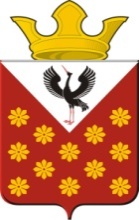  ГЛАВА МУНИЦИПАЛЬНОГО ОБРАЗОВАНИЯКраснополянское сельское поселениеРАСПОРЯЖЕНИЕ	В соответствии Федеральным законом от 25 декабря 2008 г. № 273-ФЗ «О противодействии коррупции», Указом  Президента Российской Федерации от 1 июля 2010 г. № 821 «О комиссиях по соблюдению требований к служебному поведению федеральных государственных служащих  и урегулированию конфликта интересов», статьей 14-1 Федерального закона от 02.03.2007 № 25-ФЗ  «О муниципальной службе в Российской Федерации», Постановлением главы от 18.08.2010 года №102  «Об утверждении Положения о комиссии по соблюдению требований к служебному поведению муниципальных служащих Краснополянского сельского поселения и урегулированию конфликта интересов» (в редакции постановления главы Краснополянского сельского поселения от 07.02.2017 № 21):	1. Утвердить план работы Комиссии по соблюдению требований к служебному поведению муниципальных служащих и урегулированию конфликта интересов на 2018 год. (Приложение).	2. Настоящее Распоряжение разместить на  сайте муниципального образования в сети «Интернет» - www.krasnopolyanskoe.ru.	3. Контроль исполнения настоящего Распоряжения оставляю за собой.Исполняющий обязанности главы Краснополянского  сельского поселения _________________А.Н. СнигиревПриложение № 1Утвержден:Распоряжением главыКраснополянского сельского поселенияот 29.12.2017 г. №200План работы комиссии по соблюдению требований к служебному поведению муниципальных служащих Краснополянского сельского поселения и урегулированию конфликта интересов на 2018 год 29.12.2017  г.  с. Краснополянское№200  №МероприятиеСрокОтветственный исполнитель1.Проведение заседания комиссии по вопросу утверждение плана работы комиссии на 2018 годМартПредседатель комиссии2.Обновить на официальном сайте администрации МО Краснополянское сельское поселение, на информационных стендах информацию о деятельности комиссии по соблюдению требований к служебному и урегулированию конфликта интересовПо мере необходимостиСекретарь комиссии3.Анализ заявлений, обращений граждан на предмет наличия в них информации о нарушении муниципальными служащими требований к служебному поведениюПостоянноПредседатель комиссии4.Организация взаимодействия с правоохранительными, налоговыми и иными органами по проверке сведений,предоставляемых муниципальными служащими и гражданами, претендующими на замещение должностей муниципальной службыПо мерепоступленияинформацииСекретарь комиссии5.Итоги предоставления сведений о доходах, расходах, об имуществе и обязательствах имущественного характера муниципальных служащих, их несовершеннолетних детей исупругов в соответствии с утвержденным перечнем должностей (своевременность и полнота предоставления)II-III квартал 2018 г.Секретарь комиссии6.Организация рассмотрения уведомлений муниципальных служащих о выполнении ими иной оплачиваемой работыПо мерепоступленияуведомленийПредседатель комиссии, члены комиссии7.Рассмотрение информации, поступившей из правоохранительных, налоговых и иных органов по фактам, препятствующим назначению на должности муниципальной службыПо мерепоступленияПредседателькомиссии, заместитель председателя,секретарь комиссии,члены комиссии8.Рассмотрение информации по результатам проверок персональных данных и сведений о доходах, об имуществе и обязательствах имущественного характера, представляемых гражданами и муниципальными служащими, претендующими на замещение должностей муниципальной службыПо мере необходимостиПредседателькомиссии,секретарь комиссии,9.Проведение заседаний комиссии по фактам получения информации о наличии у муниципальных служащих личной заинтересованности, которая может привести к конфликту интересовПо мере необходимостиПредседателькомиссии, заместитель председателя,секретарь комиссии,члены комиссии10.Рассмотрение заявлений муниципальных служащих о невозможности по объективным причинам представить сведения о доходах, об имуществе и обязательствах имущественного характера своих супруги (супруга) и несовершеннолетних детейПо мерепоступлениязаявленийПредседателькомиссии, заместитель председателя,секретарь комиссии,члены комиссии11.Рассмотрение материалов проверки о предоставлении муниципальным служащим недостоверных или неполных сведенийПо мерепоступленияматериаловПредседателькомиссии, заместитель председателя,секретарь комиссии,члены комиссии12.Рассмотрение представления работодателя, руководителя органа местного самоуправления или любого члена Комиссии по вопросу обеспечения соблюдения муниципальными служащими требований к служебному поведению; лицами, замещающими муниципальные должности, требований к должностному поведению, установленных в целях противодействия коррупции, и(или) требований об урегулировании конфликта интересов либо осуществления в органе местного самоуправления мер по предупреждению коррупцииПо мерепоступленияматериаловСекретарь комиссии13Размещение и обновление на официальном сайте муниципального образования Краснополянское сельское поселение информации о деятельности КомиссииЕжеквартальноСекретарь комиссии14.Подведение итогов работы Комиссии в 2018 году.Декабрь -январьПредседателькомиссии, заместитель председателя,секретарь комиссии,члены комиссии15.Утверждение плана работы Комиссии на 2019 годДекабрь -январьПредседателькомиссии, заместитель председателя,секретарь комиссии,члены комиссии